АДМИНИСТРАЦИЯЗАКРЫТОГО АДМИНИСТРАТИВНО-ТЕРРИТОРИАЛЬНОГО ОБРАЗОВАНИЯ СОЛНЕЧНЫЙПОСТАНОВЛЕНИЕОБ ОБЕСПЕЧЕНИИ БЕЗОПАСНОСТИ ГРАЖДАН В ПЕРИОД ПОДГОТОВКИ И ПРОВЕДЕНИЯ РЕЛИГИОЗНЫХ ПАСХАЛЬНЫХ ТОРЖЕСТВ И МАЙСКИХ ПАМЯТНЫХ И ПРАЗДНИЧНЫХ МЕРОПРИЯТИЙВ соответствии с Федеральным законом от 06.10.2003 № 131-ФЗ «Об общих принципах организации местного самоуправления в Российской Федерации», Федеральным законом от 07.02.2011 № 3-Ф3 «О полиции», указаниями Национального антитеррористического комитета «О мерах по обеспечению безопасности в период подготовки и проведения майских праздников», рекомендациями антитеррористической комиссии Тверской области и Оперативного штаба в Тверской области от 23 декабря 2016 года (25/2905-01-АГ), с учётом сохраняющихся угроз совершения террористических актов, в целях обеспечения безопасности граждан в период проведения религиозных пасхальных торжеств и майских памятных и праздничных мероприятий, указания заместителя Министра – главного государственного инспектора Российской Федерации по пожарному надзору генерал-лейтенанта внутренней службы А.М. Супруновского от 20.04.2021 № М-АМ-57, администрация ЗАТО Солнечный ПОСТАНОВЛЯЕТ:1. В период проведения религиозных пасхальных торжеств и майских памятных и праздничных мероприятий, посвященных празднованию 76-ой годовщины Победы в Великой Отечественной войне 1941-1945 гг. с 26 апреля 2021 года по 10 мая 2021 года принять дополнительные предупредительно-профилактические меры, направленные на предупреждение и пресечение возможных террористических проявлений, обеспечение правопорядка и общественной безопасности. Рекомендовать:1.1. Солнечному пункту полиции МО МВД России по ЗАТО Озёрный и Солнечный (Б.Ю. Зубарёв):- провести комплекс предупредительно-профилактических мероприятий по недопущению противоправных акций, обеспечению общественного порядка и безопасности граждан;- выделить необходимое количество сотрудников полиции для обеспечения общественной безопасности и обеспечить охрану общественного порядка во время проведения общецерковных мероприятий;- организовать встречи с представителями национальных диаспор (при наличии) по обсуждению мер, исключающих экстремистские проявления в период проведения праздничных мероприятий;- особое внимание обратить на заблаговременное обследование мест проведения праздничных мероприятий и прилегающих к ним территорий на предмет антитеррористической защищённости. (в соответствии с планом праздничных мероприятий, посвященных празднованию 76-ой годовщины Победы в Великой Отечественной войне 1941-1945 гг. ЗАТО Солнечный)1.2. Настоятелю прихода Русской Православной Церкви, расположенного на территории ЗАТО Солнечный:- организовать информирование прихожан о бдительности и порядке действий при обнаружении бесхозных вещей и подозрительных предметов;- принять меры для выполнения требований противопожарных правил и норм, особое внимание уделить содержанию эвакуационных (запасных) выходов и обеспечению объектов первичными средствами пожаротушения;- провести внутренние комиссионные проверки антитеррористической защищённости объектов;- разместить на входах и выходах памятки с номерами телефонов экстренных служб.1.3. ФГБУЗ МСЧ № 139 ФМБА России (Голованова М.С.) организовать дежурство медицинского персонала и санитарных машин.1.4. Начальнику СПСЧ № 1 (Абрамов А.Р.):- взять под особый контроль места проведения пасхальных торжеств и майских памятных и праздничных мероприятий, посвященных празднованию 76-ой годовщины Победы в Великой Отечественной войне 1941-1945 гг.;- провести оперативные проверки обеспечения пожарной безопасности мест проведения мероприятий (в соответствии с планом праздничных мероприятий, посвященных празднованию 76-ой годовщины Победы в Великой Отечественной войне 1941-1945 гг. ЗАТО Солнечный);- на время проведения праздничных мероприятий обеспечить готовность к выезду пожарных машин на место, в случае возникновения нештатной ситуации.2. Руководителю отдела образования, культуры, спорта и молодежной политики администрации ЗАТО Солнечный Тверской области (Боронкина Ю.А.) подготовить:- план праздничных мероприятий (прилагается);- провести противопожарные инструктажи с лицами, ответственными за организацию праздничных мероприятий, руководителями объектов задействованных в проведении мероприятий и дежурным персоналом;3. С целью оперативного реагирования в случае возникновения чрезвычайных ситуаций в период проведения мероприятий организовать дежурство ответственных работников администрации (прилагается: график дежурства ответственных должностных лиц администрации ЗАТО Солнечный в период с 01 мая по 10 мая 2021 года).4. Отделу по делам ГО и ЧС администрации ЗАТО Солнечный, ответственный секретарь антитеррористической комиссии ЗАТО Солнечный (Борщенко О.В.):- уточнить расчёты сил и средств, привлекаемых к мероприятиям по оптимизации и ликвидации возможных последствий террористических проявлений и иных чрезвычайных ситуаций;- направить в церковные приходы памятки о действиях при возникновении чрезвычайных ситуаций с номерами экстренных служб.5. Контроль за исполнением настоящего Постановления оставляю за собой.Врио главы администрации ЗАТО Солнечный Тверской области				                           В.А. Петров23.04.2021ЗАТО Солнечный № 53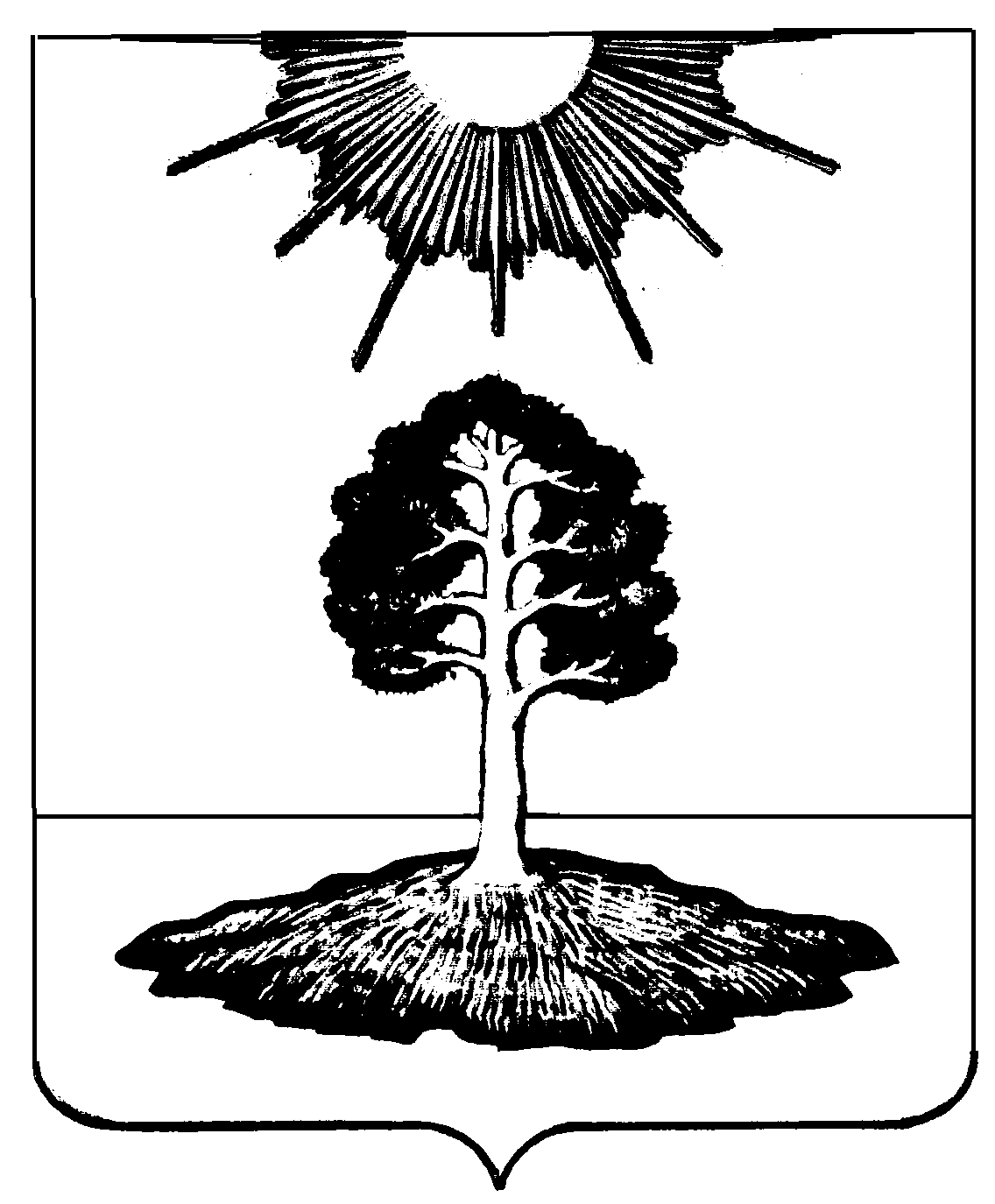 